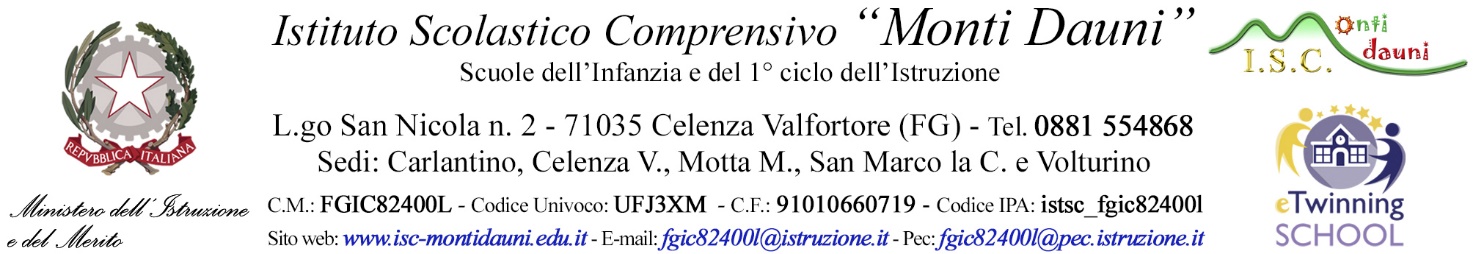 DOMANDA DI RICONFERMAl  sottoscritti _______________________________,______________________________________      padre  madre  tutoreCHIEDONOla riconferma dell’iscrizione dell’alunno/a______________________________________________alla sezione ______________della scuola dell’INFANZIA di codesto istituto,  nella sededi_____________________________ per l’anno scolastico 20_____/20____Sulla base delle opportunità educative offerte dalla scuola,CHIEDONO*che il bambino/a possa usufruire del   servizio trasporto scolastico da domicilio ______________________________________________Data______________ Firma_______________________,___________________________________I sottoscritti dichiarano di essere consapevole che la scuola può utilizzare i dati contenuti nella presente autocertificazione esclusivamente nell’ambito e per i fini istituzionali propri della Pubblica Amministrazione (Decreto legislativo 30 giugno 2003, n.196)Data______________ Firma_______________________,___________________________________*Solo per gli alunni residenti fuori dal centro abitato.